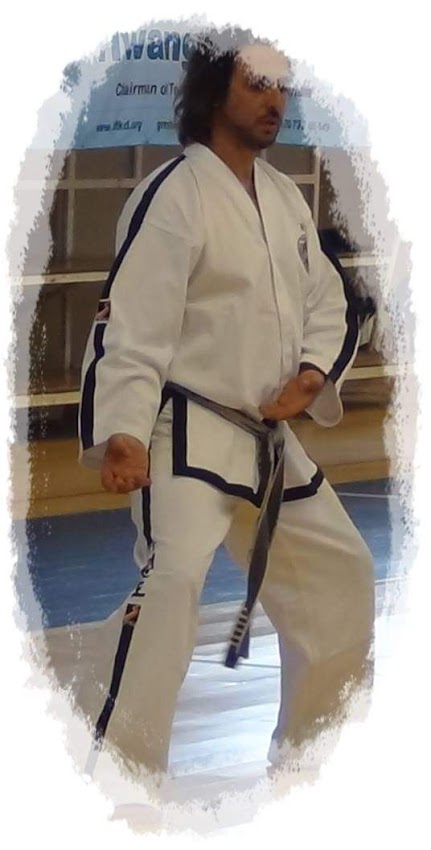 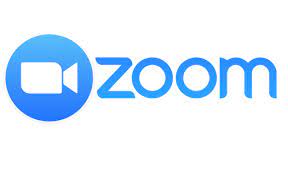 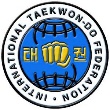 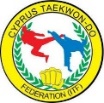 International Taekwon-do ITF Sport’s Training SeminarWe are cordially inviting you to the 1st International Taekwon-do ITF Sport’s Training Seminar, to be conducted be Master Lefteris Polydorou 7th degree, Member of the ITF’s Technical & Education Committee.The Seminar is approved by the ITF, following the decision of the ITF board of directors at the board meeting held in Bulgaria during the ITF World Championship 2019.Date:		April 17, 2021Venue:		Zoom (on-line)Registered participants will obtain the links for the online sessions via email only after their payment is confirmedFees:	€50 for all participants (Grades and Degree holders up to 6 Degree) - includes the organizer and course fee - includes a certificate of participation issued by Cyprus Taekwon-Do   FederationITF Masters & Grand Masters will pay €20 - includes the organizer fee - includes a certificate of participation issued by Cyprus Taekwon-Do FederationSchedule:	10:00am EET Theoretical Part Introduction to Sports Training Theory – discussion, questions answering, Creating a Training Plan	13:30 – Practical part (Warm up, Main Part, Cooling down) Registration: 	https://docs.google.com/forms/d/e/1FAIpQLSeknAXAA4dWFrsOxzE1pxCohbglnhpRSVp-nGOhBnKkQB7cEQ/viewform?usp=sf_link Please note that we will not consider you registration until your payment is confirmed. Payment:	Wire transfer only. Fees for multiple participants can be sent in one payment.		ACCOUNT NUMBER	066801017925		ACCOUNT NAME	CYPRUS TAEKWON-DO FEDERATION (ITF)		SWIFT / BIC		BCYPCY2N		IBAN			CY43002006680000000101792500		BANK NAME		Bank of Cyprus Public Company Ltd